                                   Проект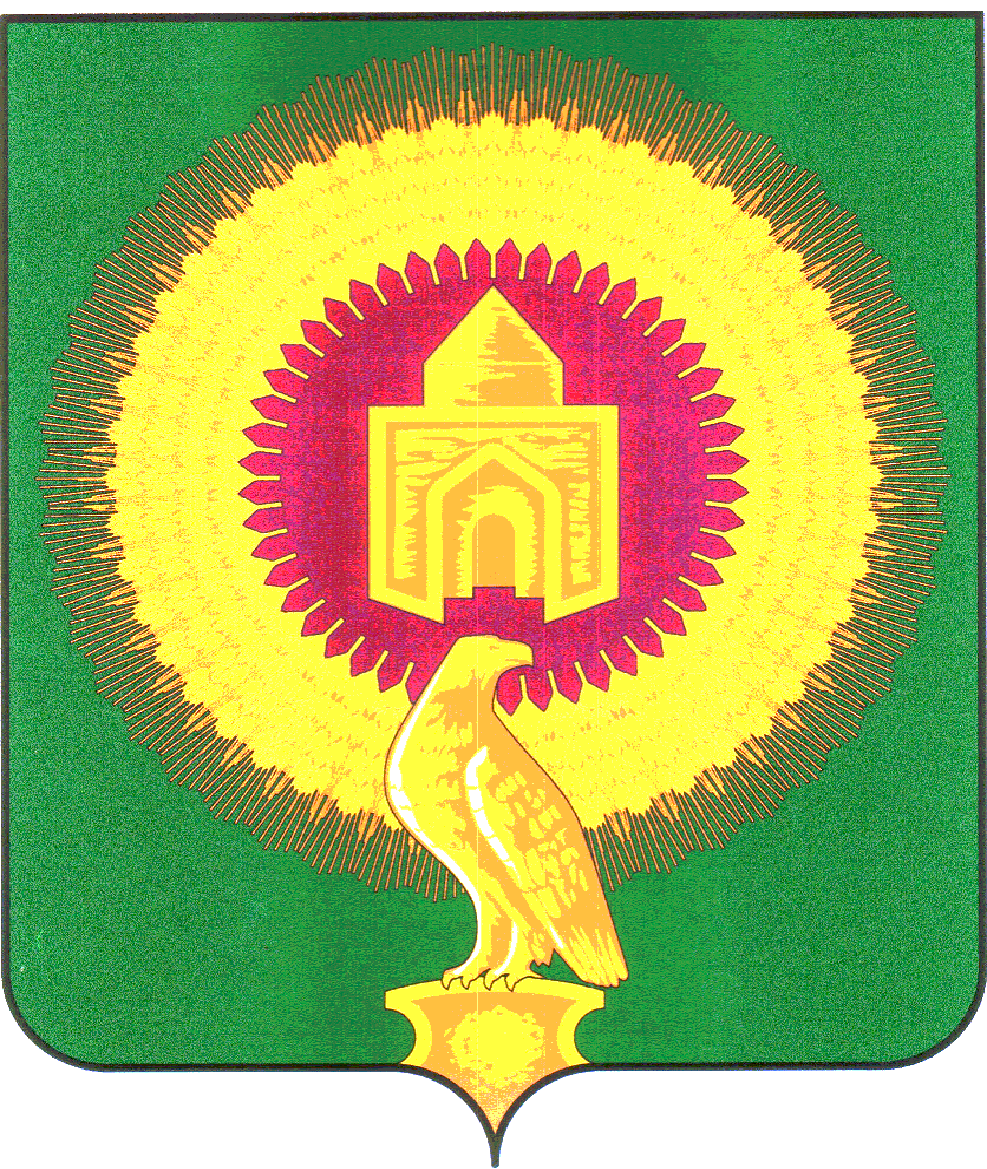 От  __________ г. № ______ Об определении границ территорийприлегающих к многоквартирным домам,расположенным на территории  Варненского муниципального района,на которых не допускается розничнаяпродажа алкогольной продукции объектами общественного питанияРуководствуясь ст. 16 Федерального закона от 22 ноября 1995 года N 171-ФЗ "О государственном регулировании производства и оборота этилового спирта, алкогольной и спиртосодержащей продукции», Законом Челябинской области  № 164-ЗО  от 04.06.2020г. О внесении изменений в Закон Челябинской области «О государственном регулировании производства и оборота этилового спирта, алкогольной и спиртосодержащей продукции на территории Челябинской области» Администрация Варненского муниципального района  ПОСТАНОВЛЯЕТ :1. Утвердить Перечень многоквартирных домов, расположенных на территории Варненского муниципального района, в которых запрещается розничная продажа алкогольной продукции при оказании услуг общественного питания  в объектах общественного питания  имеющих зал обслуживания посетителей общей площадью менее 40 квадратных метров (приложение 1).2. Установить значение расстояния  прилегающей  территории к многоквартирным домам, указанным в пункте 1 настоящего постановления, на которой запрещается розничная продажа алкогольной продукции при оказании услуг общественного питания в объектах общественного питания имеющих зал обслуживания посетителей общей площадью менее 40 квадратных метров - не менее  35  метров.3. Утвердить расчет значения расстояния от многоквартирных домов, указанных в пункте 1 настоящего постановления, как расстояние от стены многоквартирного дома в любой точке периметра здания по прямой линии без учета искусственных и естественных преград до входа  для посетителей в объект организации общественного питания..4. Контроль  за исполнением настоящего постановления возложить на первого заместителя главы Варненского муниципального района Е.А. Парфенова.5. Настоящее постановление подлежит официальному опубликованию в  и размещению на официальном сайте   администрации Варненского  муниципального района. Глава Варненского муниципального района        Челябинской  области                                                        К.Ю.Моисеев Приложение № 1к постановлению администрацииВарненского муниципального района«___» ______ 2021г.    №_____Переченьмногоквартирных домов, расположенных на территории Варненского  муниципального района, в которых запрещается розничная продажа алкогольной продукции при оказании услуг общественного питания  имеющих зал обслуживания посетителей общей площадью менее 40 квадратных метровАДМИНИСТРАЦИЯВАРНЕНСКОГО МУНИЦИПАЛЬНОГО РАЙОНАЧЕЛЯБИНСКОЙ ОБЛАСТИПОСТАНОВЛЕНИЕ№ п/пТип жилого домаАдрес жилого домаАдрес жилого домас .Варнас .Варнас .Варнас .Варна1МКДпер.Пионерский, д.8пер.Пионерский, д.82МКДул. Говорухина, д. 19ул. Говорухина, д. 193МКДул. Говорухина, д. 21ул. Говорухина, д. 214МКДул. Говорухина, д. 23ул. Говорухина, д. 235МКДул. Ленина, д. 18/аул. Ленина, д. 18/а6МКДул. Ленина, д. 36ул. Ленина, д. 367МКДул. Ленина, д. 38ул. Ленина, д. 388МКДул. Ленина, д. 5 ул. Ленина, д. 5 9МКДул. Ленина, д. 40ул. Ленина, д. 4010МКДул. Ленина, д. 42ул. Ленина, д. 4211МКДул. Ленина, д. 44ул. Ленина, д. 4412МКДул. Ленина, д. 6ул. Ленина, д. 613МКДул. Ленина, д. 8ул. Ленина, д. 814МКДул. Ленина, д. 8/аул. Ленина, д. 8/а15МКДул. Магнитогорская, д. 1ул. Магнитогорская, д. 116МКДул. Магнитогорская, д. 3ул. Магнитогорская, д. 317МКДул. Спартака, д. 1ул. Спартака, д. 118МКДул. Спартака, д. 10ул. Спартака, д. 1019МКДул. Спартака, д. 11ул. Спартака, д. 1120МКДул. Спартака, д. 12ул. Спартака, д. 1221МКДул. Спартака, д. 13ул. Спартака, д. 1322МКДул. Спартака, д. 14ул. Спартака, д. 1423МКДул. Спартака, д. 15ул. Спартака, д. 1524МКДул. Спартака, д. 16ул. Спартака, д. 1625МКДул. Спартака, д. 17ул. Спартака, д. 1726МКДул. Спартака, д. 18ул. Спартака, д. 1827МКДул. Спартака, д. 19ул. Спартака, д. 1928МКДул. Спартака, д. 20ул. Спартака, д. 2029МКДул. Спартака, д. 21ул. Спартака, д. 2130МКДул. Спартака, д. 22ул. Спартака, д. 2231МКДул. Спартака, д. 23ул. Спартака, д. 2332МКДул. Спартака, д. 24ул. Спартака, д. 2433МКДул. Спартака, д. 25ул. Спартака, д. 2534МКДул. Спартака, д. 27ул. Спартака, д. 2735МКДул. Спартака, д. 3ул. Спартака, д. 336МКДул. Спартака, д. 36ул. Спартака, д. 3637МКДул. Спартака, д. 4ул. Спартака, д. 438МКДул. Спартака, д. 5ул. Спартака, д. 539МКДул. Спартака, д. 5аул. Спартака, д. 5а40МКДул. Спартака, д. 6ул. Спартака, д. 641МКДул. Спартака, д. 7ул. Спартака, д. 742МКДул. Спартака, д. 8ул. Спартака, д. 843МКДул. Спартака, д. 9ул. Спартака, д. 944МКДул. Юбилейная, д. 1аул. Юбилейная, д. 1а45МКДул. Юбилейная, д. 2ул. Юбилейная, д. 246МКДул. Юбилейная, д. 2аул. Юбилейная, д. 2а   47МКДул. Юбилейная, д. 2/бул. Юбилейная, д. 2/б48МКДул. Юбилейная, д. 2/вул. Юбилейная, д. 2/в49МКДул. Завалищина, д.1/а*ул. Завалищина, д.1/а*50МКДул.Ленина,д.1*ул.Ленина,д.1*51МКДул.Ленина,д.3*ул.Ленина,д.3*                                                     п.Арчаглы-Аят                                                     п.Арчаглы-Аят                                                     п.Арчаглы-Аят52МКДул. Центральная, д. 1ул. Центральная, д. 153МКДул. Чкалова, д. 1ул. Чкалова, д. 154МКДул. Чкалова, д. 5ул. Чкалова, д. 5п.Красный Октябрьп.Красный Октябрьп.Красный Октябрь55МКДул. Гагарина, д. 22ул. Гагарина, д. 2256МКДул. Гагарина, д. 35**ул. Гагарина, д. 35**57МКДул. Гагарина, д. 37**ул. Гагарина, д. 37**58МКДул. Целинная, д. 20ул. Целинная, д. 2059МКДул. Целинная, д. 21ул. Целинная, д. 2160МКДул. Целинная, д. 22ул. Целинная, д. 2261МКДул. Целинная, д. 23ул. Целинная, д. 2362МКДул. Школьная, д. 9ул. Школьная, д. 9	П.Большевик	П.Большевик	П.Большевик63МКДМКДул. Новокузнецкая, д. 264МКДМКДул. Новокузнецкая, д. 465МКДМКДул. Новокузнецкая, д. 6                                                         П. Новый Урал                                                         П. Новый Урал                                                         П. Новый Урал66МКДМКДул. Шоссейная, д. 1967МКДМКДул. Шоссейная, д. 2268МКДМКДул. Шоссейная, д. 22А69МКДМКДул. Шоссейная, д. 24***70МКДМКДул. Шоссейная, д. 3271МКДМКДул. Шоссейная, д. 3472МКДМКДул. Шоссейная, д. 5	П.Правда	П.Правда	П.Правда73МКДМКДул. Уральская, д. 15                                                         П.Новопокровка                                                         П.Новопокровка                                                         П.Новопокровка74 МКДМКДул. Молодежная, д. 1675 МКДМКДул. Молодежная, д. 1876 МКДМКДул. Молодежная, д. 1977МКДМКДул. Молодежная, д. 20                                                            С.Толсты                                                            С.Толсты                                                            С.Толсты78МКДМКДул. Красный Сеятель, д. 13